Додаток 2до тендерної документації(Форма, яку подає Учасник на фірмовому бланку (у разі наявності))ТЕХНІЧНА СПЕЦИФІКАЦІЯ(інформація про необхідні технічні, якісні та кількісні характеристики предмета закупівлі)Предмет закупівлі: комп’ютерні комплектуючі та периферійні пристрої (код ДК 021:2015 : 30230000-0 Комп’ютерне обладнання).Технічні, якісні, кількісні та інші характеристики предмета закупівлі:1. Запропоновані вироби повинні бути новими, не містити слідів експлуатації, поставлятись у непошкодженій штатній упаковці підприємства-виробника.2. Обсяг поставки: 13 номенклатурних позицій відповідно до табл. 2.1.3. Технічні, кількісні та якісні характеристики предмету закупівлі узагальнені в таблиці 2.1.Таблиця 2.1Характеристики предмета закупівліПосилання на окремих виробників і модифікації складових частин предмету закупівлі є об’єктивно необхідним з огляду на неможливість формування вичерпного опису характеристик і, відповідно, використання стандартних характеристик і технічних регламентів провідних виробників комп’ютерних компонентів, що найбільш повно відповідають потребам замовника та забезпечують високу енергоефективність і продуктивність товарів, що закуповуються. Кожне таке посилання слід читати з виразом "або еквівалент"4. Товар повинен містити маркування відповідно до стандартів виробника, яке надає змогу ідентифікувати товар, його походження, дату виробництва.5. Учасник гарантує, що товар і виробник товару відсутній у санкційних списках міжнародних та України (у тому числі, але не виключно Персональних спеціальних економічних та інших обмежувальних заходів / РНБО, Міжнародних спонсорів війни / НАЗК та ін.).6. Країною походження Товару не є Російська Федерація / Республіка Білорусь, на підтвердження чого у складі тендерної пропозиції Учасника подається документ щодо країни походження товару (сертифікат, гарантійний лист, інформаційна довідка тощо).7. Якість та комплектність Товару повинні відповідати технічній документації, діючим на території України ДСТУ, ГОСТ, технічним умовам, вимогам до якості, умовам Договору та підтверджується чинними сертифікатом якості та/або паспортом виробника, та/або сертифікатом відповідності, та/або декларацією постачальника, та/або іншим документом(-ами) про підтвердження відповідності.8. Вимоги до пакування: Товар постачається в штатній заводський упаковці згідно з технічними умовами виробника (з відповідним маркуванням), яка забезпечує його цілісність і неушкодженість під час транспортування та зберігання.9. Відповідність характеристик предмету закупівлі нормативним актам, які передбачають застосування заходів із захисту довкілля, у тому числі, але не виключно Закону України «Про Основні засади (стратегію) державної екологічної політики України на період до 2030 року» та відповідним стандартам, у тому числі санітарним. На підтвердження цього Учасником подається довідка (гарантійний лист, пояснення тощо) про застосування заходів із захисту довкілля довільної форми.10. Умови поставки Товару: DDP – склад Замовника у м. Хмельницький, 29000, Україна (згідно Міжнародних правил тлумачення термінів «Інкотермс» в редакції 2020 року).Зазначеним нижче підписом ми підтверджуємо повну, безумовну і беззаперечну згоду з усіма викладеними вище умовами технічної специфікації і гарантуємо поставку товару з характеристиками не гіршими, ніж вказані в зазначеній вище інформації про необхідні технічні, якісні та кількісні характеристики предмета закупівлі.___________________________________________________________________________Посада, прізвище, ініціали, підпис уповноваженої особи Учасниказ відтиском печатки Учасника (у разі її використання)Найменування номенклатурної позиції предмета закупівліВимоги до технічних характеристик та комплектації предмета закупівлі, встановлені ЗамовникомПропонується УчасникомМонітор рідкокристалічний(уточнюючий код ДК 021:2015 : 30231310-3 Плоскопанельні дисплеї)Кількість: 1 шт.Монітор рідкокристалічний(уточнюючий код ДК 021:2015 : 30231310-3 Плоскопанельні дисплеї)тип дисплея: широкоекранний плоский панельний дисплейМонітор рідкокристалічний(уточнюючий код ДК 021:2015 : 30231310-3 Плоскопанельні дисплеї)кольорова гама корпусу: темнаМонітор рідкокристалічний(уточнюючий код ДК 021:2015 : 30231310-3 Плоскопанельні дисплеї)розмір видимої області з діагоналі: не менше 23.8 дюймаМонітор рідкокристалічний(уточнюючий код ДК 021:2015 : 30231310-3 Плоскопанельні дисплеї)співвідношення сторін зображення: 16:9Монітор рідкокристалічний(уточнюючий код ДК 021:2015 : 30231310-3 Плоскопанельні дисплеї)тип панелі, покриття: ІPS, матове, антибліковеМонітор рідкокристалічний(уточнюючий код ДК 021:2015 : 30231310-3 Плоскопанельні дисплеї)максимальна роздільна здатність: не менше 1920х1080Монітор рідкокристалічний(уточнюючий код ДК 021:2015 : 30231310-3 Плоскопанельні дисплеї)частота оновлення: не менше 75 HzМонітор рідкокристалічний(уточнюючий код ДК 021:2015 : 30231310-3 Плоскопанельні дисплеї)коефіцієнт контрастності (номінал): не менше 1000:1Монітор рідкокристалічний(уточнюючий код ДК 021:2015 : 30231310-3 Плоскопанельні дисплеї)SmartContrast: не менше 10 000 000:1Монітор рідкокристалічний(уточнюючий код ДК 021:2015 : 30231310-3 Плоскопанельні дисплеї)технологія підсвічування: світлодіодна підсвітка не гірше W-LEDМонітор рідкокристалічний(уточнюючий код ДК 021:2015 : 30231310-3 Плоскопанельні дисплеї)яскравість номінальна: не менше 250 кд/м кв.Монітор рідкокристалічний(уточнюючий код ДК 021:2015 : 30231310-3 Плоскопанельні дисплеї)час відгуку: не більше 4 мс (сірий до сірого)Монітор рідкокристалічний(уточнюючий код ДК 021:2015 : 30231310-3 Плоскопанельні дисплеї)кут огляду: 178° по вертикалі, 178° по горизонталіМонітор рідкокристалічний(уточнюючий код ДК 021:2015 : 30231310-3 Плоскопанельні дисплеї)регулювання положення: поворот монітора (Swivel), поворотний екран (Pivot), регулювання нахилу 5/20 градусів, регулювання по висотіМонітор рідкокристалічний(уточнюючий код ДК 021:2015 : 30231310-3 Плоскопанельні дисплеї)кольорова гамма (номінал): 83% (CIE 1976) Монітор рідкокристалічний(уточнюючий код ДК 021:2015 : 30231310-3 Плоскопанельні дисплеї)глибина кольору: не менше 16,7 млн. кольорівМонітор рідкокристалічний(уточнюючий код ДК 021:2015 : 30231310-3 Плоскопанельні дисплеї)крок між пікселями: не більше 0,3 ммМонітор рідкокристалічний(уточнюючий код ДК 021:2015 : 30231310-3 Плоскопанельні дисплеї)інтерфейс вхідного сигналу: VGA, DVI-D, HDMIМонітор рідкокристалічний(уточнюючий код ДК 021:2015 : 30231310-3 Плоскопанельні дисплеї)кріпильний інтерфейс монітора: кріпильні отвори не менше VESA 100 x 100, замок Kensington (або еквівалент)Монітор рідкокристалічний(уточнюючий код ДК 021:2015 : 30231310-3 Плоскопанельні дисплеї)мінімальна наявність роз’ємів: VGA, DVI-D, HDMI, аудіовхід, вихід на навушникиМонітор рідкокристалічний(уточнюючий код ДК 021:2015 : 30231310-3 Плоскопанельні дисплеї)енергоспоживання у робочому режимі: не більше 15 ВтМонітор рідкокристалічний(уточнюючий код ДК 021:2015 : 30231310-3 Плоскопанельні дисплеї)потужність в режимі очікування: не більше 0,5 ВтМонітор рідкокристалічний(уточнюючий код ДК 021:2015 : 30231310-3 Плоскопанельні дисплеї)відповідність стандартам: Energy Star 8.0, EPEAT Gold, TSO, RoHSМонітор рідкокристалічний(уточнюючий код ДК 021:2015 : 30231310-3 Плоскопанельні дисплеї)джерело живлення: вбудоване 100-240 В, 50-60 ГцМонітор рідкокристалічний(уточнюючий код ДК 021:2015 : 30231310-3 Плоскопанельні дисплеї)наявність кнопок: вмикання/вимикання живлення, меню/ок, гучність/вверх, ввід/вниз, розумне зображення/назадМонітор рідкокристалічний(уточнюючий код ДК 021:2015 : 30231310-3 Плоскопанельні дисплеї)динаміки: вбудовані, 2 Вт х 2 шт.Монітор рідкокристалічний(уточнюючий код ДК 021:2015 : 30231310-3 Плоскопанельні дисплеї)мова екранного меню: українськаМонітор рідкокристалічний(уточнюючий код ДК 021:2015 : 30231310-3 Плоскопанельні дисплеї)комплект поставки: монітор, підставка, кабель живлення, відеокабель HDMIМонітор рідкокристалічний(уточнюючий код ДК 021:2015 : 30231310-3 Плоскопанельні дисплеї)гарантійний термін: не менше 3 років із можливістю заміниUSB-комплект з клавіатури і маніпулятора (мишки)(уточнюючий код ДК 021:2015 : 30237400-3 Пристрої введення даних)Кількість: 1 комплектUSB-комплект з клавіатури і маніпулятора (мишки)(уточнюючий код ДК 021:2015 : 30237400-3 Пристрої введення даних)кольорова гама комплекту: темнаUSB-комплект з клавіатури і маніпулятора (мишки)(уточнюючий код ДК 021:2015 : 30237400-3 Пристрої введення даних)колір української розкладки: білийUSB-комплект з клавіатури і маніпулятора (мишки)(уточнюючий код ДК 021:2015 : 30237400-3 Пристрої введення даних)розкладка: українська, англійськаUSB-комплект з клавіатури і маніпулятора (мишки)(уточнюючий код ДК 021:2015 : 30237400-3 Пристрої введення даних)кількість клавіш клавіатури: не менше 104USB-комплект з клавіатури і маніпулятора (мишки)(уточнюючий код ДК 021:2015 : 30237400-3 Пристрої введення даних)механізм клавіш: мембраннийUSB-комплект з клавіатури і маніпулятора (мишки)(уточнюючий код ДК 021:2015 : 30237400-3 Пристрої введення даних)тип клавіш: високіUSB-комплект з клавіатури і маніпулятора (мишки)(уточнюючий код ДК 021:2015 : 30237400-3 Пристрої введення даних)тип виконання клавіатури: повнорозмірнаUSB-комплект з клавіатури і маніпулятора (мишки)(уточнюючий код ДК 021:2015 : 30237400-3 Пристрої введення даних)цифровий блок: обов’язкова наявністьUSB-комплект з клавіатури і маніпулятора (мишки)(уточнюючий код ДК 021:2015 : 30237400-3 Пристрої введення даних)кількість кнопок миші: не менше 3 (ліва, права, середня)USB-комплект з клавіатури і маніпулятора (мишки)(уточнюючий код ДК 021:2015 : 30237400-3 Пристрої введення даних)хват миші: для правої та лівої рукиUSB-комплект з клавіатури і маніпулятора (мишки)(уточнюючий код ДК 021:2015 : 30237400-3 Пристрої введення даних)прокрутка: стрічкова, не менше 1USB-комплект з клавіатури і маніпулятора (мишки)(уточнюючий код ДК 021:2015 : 30237400-3 Пристрої введення даних)дизайн миші: симетричнийUSB-комплект з клавіатури і маніпулятора (мишки)(уточнюючий код ДК 021:2015 : 30237400-3 Пристрої введення даних)тип сенсора миші: оптичний світлодіоднийUSB-комплект з клавіатури і маніпулятора (мишки)(уточнюючий код ДК 021:2015 : 30237400-3 Пристрої введення даних)роздільна здатність: не менше 1000 dpiUSB-комплект з клавіатури і маніпулятора (мишки)(уточнюючий код ДК 021:2015 : 30237400-3 Пристрої введення даних)підключення: дротове, USBUSB-комплект з клавіатури і маніпулятора (мишки)(уточнюючий код ДК 021:2015 : 30237400-3 Пристрої введення даних)гарантія: не менше 12 місяцівUSB-маніпулятор (мишка)(уточнюючий код ДК 021:2015 : 30237410-6 Комп’ютерні миші)Кількість: 1 шт.USB-маніпулятор (мишка)(уточнюючий код ДК 021:2015 : 30237410-6 Комп’ютерні миші)кольорова гама: темнаUSB-маніпулятор (мишка)(уточнюючий код ДК 021:2015 : 30237410-6 Комп’ютерні миші)кількість кнопок миші: не менше 2 (ліва, права)USB-маніпулятор (мишка)(уточнюючий код ДК 021:2015 : 30237410-6 Комп’ютерні миші)хват миші: для правої та лівої рукиUSB-маніпулятор (мишка)(уточнюючий код ДК 021:2015 : 30237410-6 Комп’ютерні миші)прокрутка: стрічкова, не менше 1USB-маніпулятор (мишка)(уточнюючий код ДК 021:2015 : 30237410-6 Комп’ютерні миші)дизайн миші: симетричнийUSB-маніпулятор (мишка)(уточнюючий код ДК 021:2015 : 30237410-6 Комп’ютерні миші)тип сенсора миші: оптичний світлодіоднийUSB-маніпулятор (мишка)(уточнюючий код ДК 021:2015 : 30237410-6 Комп’ютерні миші)роздільна здатність: не менше 1000 dpiUSB-маніпулятор (мишка)(уточнюючий код ДК 021:2015 : 30237410-6 Комп’ютерні миші)підключення: дротове, USBUSB-маніпулятор (мишка)(уточнюючий код ДК 021:2015 : 30237410-6 Комп’ютерні миші)гарантія: не менше 12 місяцівМатеринська плата AMD (або еквівалент)(уточнюючий код ДК 021:2015 : 30237140-2 Материнські плати)Кількість: 1 шт.Материнська плата AMD (або еквівалент)(уточнюючий код ДК 021:2015 : 30237140-2 Материнські плати)тип: для настільного комп’ютераМатеринська плата AMD (або еквівалент)(уточнюючий код ДК 021:2015 : 30237140-2 Материнські плати)тип роз’єму процесора: корпус з матрицею виводів не менше 1331Материнська плата AMD (або еквівалент)(уточнюючий код ДК 021:2015 : 30237140-2 Материнські плати)чіпсет плати: не гірше AMD B550 (або еквівалент)Материнська плата AMD (або еквівалент)(уточнюючий код ДК 021:2015 : 30237140-2 Материнські плати)підтримка пам’яті:Материнська плата AMD (або еквівалент)(уточнюючий код ДК 021:2015 : 30237140-2 Материнські плати)• оперативна пам'ять 4-го покоління DDR4 DIMM, роз’єми для персональних комп’ютерівМатеринська плата AMD (або еквівалент)(уточнюючий код ДК 021:2015 : 30237140-2 Материнські плати)• кількість слотів пам'яті: 4 шт.Материнська плата AMD (або еквівалент)(уточнюючий код ДК 021:2015 : 30237140-2 Материнські плати)• кількість каналів: 2 шт.Материнська плата AMD (або еквівалент)(уточнюючий код ДК 021:2015 : 30237140-2 Материнські плати)• додаткові вимоги: ECC-пам'ять (з кодом усунення помилок)Материнська плата AMD (або еквівалент)(уточнюючий код ДК 021:2015 : 30237140-2 Материнські плати)максимальний обсяг оперативної пам'яті: не менше 128 ГБМатеринська плата AMD (або еквівалент)(уточнюючий код ДК 021:2015 : 30237140-2 Материнські плати)максимальна частота: не менше 4400 МГцМатеринська плата AMD (або еквівалент)(уточнюючий код ДК 021:2015 : 30237140-2 Материнські плати)графічна система: інтегрована у процесор графікаМатеринська плата AMD (або еквівалент)(уточнюючий код ДК 021:2015 : 30237140-2 Материнські плати)роз’єми відеовиходів: аналоговий 15-ти контактний, цифровий відео інтерфейс, мультимедійний інтерфейс високої чіткості типу 2.1 (4К@60Гц) чи вищеМатеринська плата AMD (або еквівалент)(уточнюючий код ДК 021:2015 : 30237140-2 Материнські плати)функції аудіосистеми: ізоляція, поділ аудіоканалів, конденсатори преміум-класу, 3 аудіороз’ємиМатеринська плата AMD (або еквівалент)(уточнюючий код ДК 021:2015 : 30237140-2 Материнські плати)слоти розширення:Материнська плата AMD (або еквівалент)(уточнюючий код ДК 021:2015 : 30237140-2 Материнські плати)• процесор – 1 штМатеринська плата AMD (або еквівалент)(уточнюючий код ДК 021:2015 : 30237140-2 Материнські плати)• системна шина вводу-виводу не нижче PCIe 4-го покоління, х16 – 1 шт.Материнська плата AMD (або еквівалент)(уточнюючий код ДК 021:2015 : 30237140-2 Материнські плати)• системна шина вводу-виводу не нижче PCIe  3-го покоління, х1– 2 шт.Материнська плата AMD (або еквівалент)(уточнюючий код ДК 021:2015 : 30237140-2 Материнські плати)накопичувач:Материнська плата AMD (або еквівалент)(уточнюючий код ДК 021:2015 : 30237140-2 Материнські плати)• M.2 (формат не менше 22110) – системна шина вводу-виводу PCIe 4-го покоління, х4– 1 шт.Материнська плата AMD (або еквівалент)(уточнюючий код ДК 021:2015 : 30237140-2 Материнські плати)• M.2 (формат не менше 2280) – системна шина вводу–виводу PCIe 3-го покоління, х4– 1 шт.Материнська плата AMD (або еквівалент)(уточнюючий код ДК 021:2015 : 30237140-2 Материнські плати)послідовний інтерфейс обміну даних з накопичувачами до 6 Гбіт/сек –не менше 4 шт.Материнська плата AMD (або еквівалент)(уточнюючий код ДК 021:2015 : 30237140-2 Материнські плати)підтримка рейд масиву: 0, 1, 10;Материнська плата AMD (або еквівалент)(уточнюючий код ДК 021:2015 : 30237140-2 Материнські плати)порти універсальної послідовної шини:Материнська плата AMD (або еквівалент)(уточнюючий код ДК 021:2015 : 30237140-2 Материнські плати)• тилові: загальна кількість – 6 шт., 3.2 покоління 2 (тип А) – 2 шт., 3.2 покоління 1 (тип А) – 4 шт.Материнська плата AMD (або еквівалент)(уточнюючий код ДК 021:2015 : 30237140-2 Материнські плати)• фронтальні: 3.2 покоління 1 для передньої панелі – 1 шт., 2.0 – 2 шт.Материнська плата AMD (або еквівалент)(уточнюючий код ДК 021:2015 : 30237140-2 Материнські плати)порти на задній панелі: клавіатура/миша типу ПС/2 – 1 шт., мережевий – 1 шт., аудіо роз’єми – 3 шт., внутрішні інтерфейси: вентилятор процесора (4-пров.) – 1 шт.; вентилятор корпусний (4-пров.) – 2шт.; ТПМ модуль – 1 шт.; послідовний порт – 1 шт.; інтерфейс цифрового звуку – 1 шт.; живлення плати 24-пров. – 1 шт.; живлення процесору 8-пров., 12 В – 1 шт.; аудіороз’єм на передній панелі (AAFP) – 1 шт.; системна панель – 1 шт.; перемикач скидання пам’яті плати – 1 шт.; роз’єм динаміка – 1 шт.; -стрічка підсвітки – 1 шт.;Материнська плата AMD (або еквівалент)(уточнюючий код ДК 021:2015 : 30237140-2 Материнські плати)мікросхема програми базової системи вводу-виводу: не менше 256 MбМатеринська плата AMD (або еквівалент)(уточнюючий код ДК 021:2015 : 30237140-2 Материнські плати)форм-фактор: mATX, 9.6"x9.6" ( 24.4  cm x 24.4  cm )Материнська плата AMD (або еквівалент)(уточнюючий код ДК 021:2015 : 30237140-2 Материнські плати)повна сумність з операційними системами сімейства Windows: не нижче Windows 10 64-bitМатеринська плата AMD (або еквівалент)(уточнюючий код ДК 021:2015 : 30237140-2 Материнські плати)комплектація: керівництво користувача, екран введення/виведення, кабель SATA 6Gb/s – 2 шт., гвинтовий пакет M.2 в – 1 шт., підтримка на DVD – 1 шт.Материнська плата AMD (або еквівалент)(уточнюючий код ДК 021:2015 : 30237140-2 Материнські плати)гарантія: не менше 36 місяцівМатеринська плата Intel (або еквівалент)(уточнюючий код ДК 021:2015 : 30237140-2 Материнські плати)Кількість: 1 шт.Материнська плата Intel (або еквівалент)(уточнюючий код ДК 021:2015 : 30237140-2 Материнські плати)тип: для настільного комп’ютераМатеринська плата Intel (або еквівалент)(уточнюючий код ДК 021:2015 : 30237140-2 Материнські плати)тип роз’єму процесора: корпус з матрицею виводів не менше 1700Материнська плата Intel (або еквівалент)(уточнюючий код ДК 021:2015 : 30237140-2 Материнські плати)чіпсет плати: не гірше Intel H610 (або еквівалент)Материнська плата Intel (або еквівалент)(уточнюючий код ДК 021:2015 : 30237140-2 Материнські плати)підтримка пам’яті:Материнська плата Intel (або еквівалент)(уточнюючий код ДК 021:2015 : 30237140-2 Материнські плати)• оперативна пам'ять 5-го покоління DDR5 DIMM, роз’єми для персональних комп’ютерівМатеринська плата Intel (або еквівалент)(уточнюючий код ДК 021:2015 : 30237140-2 Материнські плати)• кількість слотів пам'яті: 2 шт.Материнська плата Intel (або еквівалент)(уточнюючий код ДК 021:2015 : 30237140-2 Материнські плати)• кількість каналів: 2 шт.Материнська плата Intel (або еквівалент)(уточнюючий код ДК 021:2015 : 30237140-2 Материнські плати)• додаткові вимоги: ECC-пам'ять (з кодом усунення помилок)Материнська плата Intel (або еквівалент)(уточнюючий код ДК 021:2015 : 30237140-2 Материнські плати)максимальний обсяг оперативної пам'яті: не менше 64 ГБМатеринська плата Intel (або еквівалент)(уточнюючий код ДК 021:2015 : 30237140-2 Материнські плати)максимальна частота: не менше 5600 МГцМатеринська плата Intel (або еквівалент)(уточнюючий код ДК 021:2015 : 30237140-2 Материнські плати)графічна система: інтегрована у процесор графікаМатеринська плата Intel (або еквівалент)(уточнюючий код ДК 021:2015 : 30237140-2 Материнські плати)роз’єми відеовиходів: аналоговий 15-ти контактний, цифровий відео інтерфейс, мультимедійний інтерфейс високої чіткості типу 2.1 (4К@60Гц) чи вищеМатеринська плата Intel (або еквівалент)(уточнюючий код ДК 021:2015 : 30237140-2 Материнські плати)функції аудіосистеми: дизайн з світлодіодним  підсвічуванням, ізоляція, поділ аудіоканалів, високоякісні конденсатори виробництва Японії преміум-класу, 3 аудіо роз’ємиМатеринська плата Intel (або еквівалент)(уточнюючий код ДК 021:2015 : 30237140-2 Материнські плати)слоти розширення:Материнська плата Intel (або еквівалент)(уточнюючий код ДК 021:2015 : 30237140-2 Материнські плати)• процесор – 1 штМатеринська плата Intel (або еквівалент)(уточнюючий код ДК 021:2015 : 30237140-2 Материнські плати)• системна шина вводу-виводу не нижче PCIe 4-го покоління, х16 – 1 шт.Материнська плата Intel (або еквівалент)(уточнюючий код ДК 021:2015 : 30237140-2 Материнські плати)• системна шина вводу-виводу не нижче PCIe  3-го покоління, х1– 1 шт.Материнська плата Intel (або еквівалент)(уточнюючий код ДК 021:2015 : 30237140-2 Материнські плати)накопичувач:Материнська плата Intel (або еквівалент)(уточнюючий код ДК 021:2015 : 30237140-2 Материнські плати)• M.2 (формат не менше 22110) – системна шина вводу-виводу PCIe 4-го покоління, х4 – 1 шт.Материнська плата Intel (або еквівалент)(уточнюючий код ДК 021:2015 : 30237140-2 Материнські плати)• M.2 (формат не менше 2280) – системна шина вводу–виводу PCIe 3-го покоління, х4 – 1 шт.Материнська плата Intel (або еквівалент)(уточнюючий код ДК 021:2015 : 30237140-2 Материнські плати)послідовний інтерфейс обміну даних з накопичувачами до 6 Гбіт/сек –не менше 4 шт.Материнська плата Intel (або еквівалент)(уточнюючий код ДК 021:2015 : 30237140-2 Материнські плати)підтримка рейд масиву: 0, 1, 10;Материнська плата Intel (або еквівалент)(уточнюючий код ДК 021:2015 : 30237140-2 Материнські плати)порти універсальної послідовної шини:Материнська плата Intel (або еквівалент)(уточнюючий код ДК 021:2015 : 30237140-2 Материнські плати)• тилові: загальна кількість – 4 шт., 3.2 покоління 2 (тип А) – 2 шт., 3.2 покоління 1 (тип А) – 2 шт.Материнська плата Intel (або еквівалент)(уточнюючий код ДК 021:2015 : 30237140-2 Материнські плати)• фронтальні: 3.2 покоління 1 для передньої панелі – 1 шт., 2.0 – 2 шт.Материнська плата Intel (або еквівалент)(уточнюючий код ДК 021:2015 : 30237140-2 Материнські плати)порти на задній панелі: клавіатура/миша типу ПС/2 – 2 шт., мережевий – 1 шт., аудіо роз’єми – 3 шт., внутрішні інтерфейси: вентилятор процесора (4-пров.) – 1 шт.; вентилятор корпусний (4-пров.) – 2шт.; ТПМ модуль – 1 шт.; послідовний порт – 1 шт.; інтерфейс цифрового звуку – 1 шт.; живлення плати 24-пров. – 1 шт.; живлення процесору 8-пров., 12 В – 1 шт.; аудіороз’єм на передній панелі (AAFP) – 1 шт.; системна панель – 1 шт.; перемикач скидання пам’яті плати – 1 шт.; роз’єм динаміка – 1 шт.; стрічка підсвітки – 1 шт.Материнська плата Intel (або еквівалент)(уточнюючий код ДК 021:2015 : 30237140-2 Материнські плати)мікросхема програми базової системи вводу-виводу: не менше 128 MбМатеринська плата Intel (або еквівалент)(уточнюючий код ДК 021:2015 : 30237140-2 Материнські плати)форм-фактор: mATX, 9.6"x9.6" ( 24.4  cm x 24.4  cm )Материнська плата Intel (або еквівалент)(уточнюючий код ДК 021:2015 : 30237140-2 Материнські плати)повна сумність з операційними системами сімейства Windows: не нижче Windows 10 64-bitМатеринська плата Intel (або еквівалент)(уточнюючий код ДК 021:2015 : 30237140-2 Материнські плати)комплектація: керівництво користувача, екран введення/виведення, кабель SATA 6Gb/s – 2 шт., гвинтовий пакет M.2 в – 1 шт., підтримка на DVD – 1 шт.Материнська плата Intel (або еквівалент)(уточнюючий код ДК 021:2015 : 30237140-2 Материнські плати)гарантія: не менше 36 місяцівНакопичувач Samsung 970 EVOPlus (або еквівалент)(уточнюючий код ДК 021:2015 : 30234600-4 Флеш-пам’ять)Кількість: 1 шт.Накопичувач Samsung 970 EVOPlus (або еквівалент)(уточнюючий код ДК 021:2015 : 30234600-4 Флеш-пам’ять)об'єм: 500ГбНакопичувач Samsung 970 EVOPlus (або еквівалент)(уточнюючий код ДК 021:2015 : 30234600-4 Флеш-пам’ять)швидкість зчитування: не менше 6900 МБ/сНакопичувач Samsung 970 EVOPlus (або еквівалент)(уточнюючий код ДК 021:2015 : 30234600-4 Флеш-пам’ять)швидкість запису: не менше 5000 МБ/сНакопичувач Samsung 970 EVOPlus (або еквівалент)(уточнюючий код ДК 021:2015 : 30234600-4 Флеш-пам’ять)форм-фактор: М.2 (2280)Накопичувач Samsung 970 EVOPlus (або еквівалент)(уточнюючий код ДК 021:2015 : 30234600-4 Флеш-пам’ять)час напрацювання на відмову: не менше 1,5 млн. годинНакопичувач Samsung 970 EVOPlus (або еквівалент)(уточнюючий код ДК 021:2015 : 30234600-4 Флеш-пам’ять)інтерфейс підключення: не гірше PCI Express 4.0 x4, NVMe 1.3Накопичувач Samsung 970 EVOPlus (або еквівалент)(уточнюючий код ДК 021:2015 : 30234600-4 Флеш-пам’ять)тип елементів пам'яті: V-NAND 3-bit MLCНакопичувач Samsung 970 EVOPlus (або еквівалент)(уточнюючий код ДК 021:2015 : 30234600-4 Флеш-пам’ять)тип накопичувача: внутрішнійНакопичувач Samsung 970 EVOPlus (або еквівалент)(уточнюючий код ДК 021:2015 : 30234600-4 Флеш-пам’ять)кеш пам'ять: не менше 1 Гб, низької потужності DDR4 SDRAMНакопичувач Samsung 970 EVOPlus (або еквівалент)(уточнюючий код ДК 021:2015 : 30234600-4 Флеш-пам’ять)контролер: не гірше Samsung Elpis Controller (або еквівалент)Накопичувач Samsung 970 EVOPlus (або еквівалент)(уточнюючий код ДК 021:2015 : 30234600-4 Флеш-пам’ять)ресурс запису: не менше 300 ТбНакопичувач Samsung 970 EVOPlus (або еквівалент)(уточнюючий код ДК 021:2015 : 30234600-4 Флеш-пам’ять)габарити: 80,15 x 22,15 x 2,38 ммНакопичувач Samsung 970 EVOPlus (або еквівалент)(уточнюючий код ДК 021:2015 : 30234600-4 Флеш-пам’ять)гарантія: не менше 60 місяцівНакопичувач Samsung 980 PRO (або еквівалент)(уточнюючий код ДК 021:2015 : 30234600-4 Флеш-пам’ять)Кількість: 1 шт.Накопичувач Samsung 980 PRO (або еквівалент)(уточнюючий код ДК 021:2015 : 30234600-4 Флеш-пам’ять)об'єм: 500ГбНакопичувач Samsung 980 PRO (або еквівалент)(уточнюючий код ДК 021:2015 : 30234600-4 Флеш-пам’ять)швидкість зчитування: не менше 3500 МБ/сНакопичувач Samsung 980 PRO (або еквівалент)(уточнюючий код ДК 021:2015 : 30234600-4 Флеш-пам’ять)швидкість запису: не менше 3200 МБ/сНакопичувач Samsung 980 PRO (або еквівалент)(уточнюючий код ДК 021:2015 : 30234600-4 Флеш-пам’ять)форм-фактор: М.2 (2280)Накопичувач Samsung 980 PRO (або еквівалент)(уточнюючий код ДК 021:2015 : 30234600-4 Флеш-пам’ять)час напрацювання на відмову: не менше 1,5 млн. годинНакопичувач Samsung 980 PRO (або еквівалент)(уточнюючий код ДК 021:2015 : 30234600-4 Флеш-пам’ять)інтерфейс підключення: не гірше PCI Express 3.0 x4, NVMe 1.3Накопичувач Samsung 980 PRO (або еквівалент)(уточнюючий код ДК 021:2015 : 30234600-4 Флеш-пам’ять)тип елементів пам'яті: V-NAND 3-bit MLCНакопичувач Samsung 980 PRO (або еквівалент)(уточнюючий код ДК 021:2015 : 30234600-4 Флеш-пам’ять)тип накопичувача: внутрішнійНакопичувач Samsung 980 PRO (або еквівалент)(уточнюючий код ДК 021:2015 : 30234600-4 Флеш-пам’ять)кеш пам'ять: не менше 512 Мб, низької потужності DDR4 SDRAMНакопичувач Samsung 980 PRO (або еквівалент)(уточнюючий код ДК 021:2015 : 30234600-4 Флеш-пам’ять)контролер: не гірше Phoenix S4LR020 (або еквівалент)Накопичувач Samsung 980 PRO (або еквівалент)(уточнюючий код ДК 021:2015 : 30234600-4 Флеш-пам’ять)ресурс запису: не менше 300 ТбНакопичувач Samsung 980 PRO (або еквівалент)(уточнюючий код ДК 021:2015 : 30234600-4 Флеш-пам’ять)габарити (не більше): 80,15 x 22,15 x 2,38 ммНакопичувач Samsung 980 PRO (або еквівалент)(уточнюючий код ДК 021:2015 : 30234600-4 Флеш-пам’ять)гарантія: не менше 60 місяцівЖорсткий диск 1 Тб(уточнюючий код ДК 021:2015 : 30233132-5 Накопичувачі на твердих магнітних дисках)Кількість: 1 шт.Жорсткий диск 1 Тб(уточнюючий код ДК 021:2015 : 30233132-5 Накопичувачі на твердих магнітних дисках)тип: для настільного комп’ютераЖорсткий диск 1 Тб(уточнюючий код ДК 021:2015 : 30233132-5 Накопичувачі на твердих магнітних дисках)об'єм: не менше 1 ТбЖорсткий диск 1 Тб(уточнюючий код ДК 021:2015 : 30233132-5 Накопичувачі на твердих магнітних дисках)швидкість передачі даних: не менше 180 Мб/сЖорсткий диск 1 Тб(уточнюючий код ДК 021:2015 : 30233132-5 Накопичувачі на твердих магнітних дисках)швидкість обертання: не менше 5400 об/хвЖорсткий диск 1 Тб(уточнюючий код ДК 021:2015 : 30233132-5 Накопичувачі на твердих магнітних дисках)об’єм буфера: не менше 64 МбЖорсткий диск 1 Тб(уточнюючий код ДК 021:2015 : 30233132-5 Накопичувачі на твердих магнітних дисках)напрацювання на відмову: не менше 1 млн. годинЖорсткий диск 1 Тб(уточнюючий код ДК 021:2015 : 30233132-5 Накопичувачі на твердих магнітних дисках)форм-фактор: 3,5"Жорсткий диск 1 Тб(уточнюючий код ДК 021:2015 : 30233132-5 Накопичувачі на твердих магнітних дисках)інтерфейс підключення: SATA IIIЖорсткий диск 1 Тб(уточнюючий код ДК 021:2015 : 30233132-5 Накопичувачі на твердих магнітних дисках)тип накопичувача: внутрішнійЖорсткий диск 1 Тб(уточнюючий код ДК 021:2015 : 30233132-5 Накопичувачі на твердих магнітних дисках)технологія запису: CMRЖорсткий диск 1 Тб(уточнюючий код ДК 021:2015 : 30233132-5 Накопичувачі на твердих магнітних дисках)енергоспоживання: не більше 5,6 ВтЖорсткий диск 1 Тб(уточнюючий код ДК 021:2015 : 30233132-5 Накопичувачі на твердих магнітних дисках)габарити (не більше): 147 x102 x 26,2 ммЖорсткий диск 1 Тб(уточнюючий код ДК 021:2015 : 30233132-5 Накопичувачі на твердих магнітних дисках)гарантія: не менше 36 місяцівЖорсткий диск 2 Тб(уточнюючий код ДК 021:2015 : 30233132-5 Накопичувачі на твердих магнітних дисках)Кількість: 1 шт.Жорсткий диск 2 Тб(уточнюючий код ДК 021:2015 : 30233132-5 Накопичувачі на твердих магнітних дисках)тип: для настільного комп’ютераЖорсткий диск 2 Тб(уточнюючий код ДК 021:2015 : 30233132-5 Накопичувачі на твердих магнітних дисках)об'єм: не менше 2 ТбЖорсткий диск 2 Тб(уточнюючий код ДК 021:2015 : 30233132-5 Накопичувачі на твердих магнітних дисках)швидкість передачі даних: не менше 220 Мб/сЖорсткий диск 2 Тб(уточнюючий код ДК 021:2015 : 30233132-5 Накопичувачі на твердих магнітних дисках)швидкість обертання: не менше 7200 об/хвЖорсткий диск 2 Тб(уточнюючий код ДК 021:2015 : 30233132-5 Накопичувачі на твердих магнітних дисках)об’єм буфера: не менше 256 МбЖорсткий диск 2 Тб(уточнюючий код ДК 021:2015 : 30233132-5 Накопичувачі на твердих магнітних дисках)напрацювання на відмову: не менше 1 млн. годинЖорсткий диск 2 Тб(уточнюючий код ДК 021:2015 : 30233132-5 Накопичувачі на твердих магнітних дисках)форм-фактор: 3,5"Жорсткий диск 2 Тб(уточнюючий код ДК 021:2015 : 30233132-5 Накопичувачі на твердих магнітних дисках)інтерфейс підключення: SATA IIIЖорсткий диск 2 Тб(уточнюючий код ДК 021:2015 : 30233132-5 Накопичувачі на твердих магнітних дисках)тип накопичувача: внутрішнійЖорсткий диск 2 Тб(уточнюючий код ДК 021:2015 : 30233132-5 Накопичувачі на твердих магнітних дисках)технологія запису: CMRЖорсткий диск 2 Тб(уточнюючий код ДК 021:2015 : 30233132-5 Накопичувачі на твердих магнітних дисках)енергоспоживання: не більше 5,1 ВтЖорсткий диск 2 Тб(уточнюючий код ДК 021:2015 : 30233132-5 Накопичувачі на твердих магнітних дисках)габарити (не більше): 147 x102 x 26,2 ммЖорсткий диск 2 Тб(уточнюючий код ДК 021:2015 : 30233132-5 Накопичувачі на твердих магнітних дисках)гарантія: не менше 36 місяцівЖорсткий диск 10 Тб(уточнюючий код ДК 021:2015 : 30233132-5 Накопичувачі на твердих магнітних дисках)Кількість: 2 шт.Жорсткий диск 10 Тб(уточнюючий код ДК 021:2015 : 30233132-5 Накопичувачі на твердих магнітних дисках)тип: для мережевих сховищ (NAS)Жорсткий диск 10 Тб(уточнюючий код ДК 021:2015 : 30233132-5 Накопичувачі на твердих магнітних дисках)об'єм: не менше 10 ТбЖорсткий диск 10 Тб(уточнюючий код ДК 021:2015 : 30233132-5 Накопичувачі на твердих магнітних дисках)швидкість передачі даних: не менше 214 Мб/сЖорсткий диск 10 Тб(уточнюючий код ДК 021:2015 : 30233132-5 Накопичувачі на твердих магнітних дисках)швидкість обертання: не менше 7200 об/хвЖорсткий диск 10 Тб(уточнюючий код ДК 021:2015 : 30233132-5 Накопичувачі на твердих магнітних дисках)об’єм буфера: не менше 256 МбЖорсткий диск 10 Тб(уточнюючий код ДК 021:2015 : 30233132-5 Накопичувачі на твердих магнітних дисках)напрацювання на відмову: не менше 1,2 млн. годинЖорсткий диск 10 Тб(уточнюючий код ДК 021:2015 : 30233132-5 Накопичувачі на твердих магнітних дисках)форм-фактор: 3,5"Жорсткий диск 10 Тб(уточнюючий код ДК 021:2015 : 30233132-5 Накопичувачі на твердих магнітних дисках)інтерфейс підключення: SATA IIIЖорсткий диск 10 Тб(уточнюючий код ДК 021:2015 : 30233132-5 Накопичувачі на твердих магнітних дисках)тип накопичувача: внутрішнійЖорсткий диск 10 Тб(уточнюючий код ДК 021:2015 : 30233132-5 Накопичувачі на твердих магнітних дисках)технологія запису: CMRЖорсткий диск 10 Тб(уточнюючий код ДК 021:2015 : 30233132-5 Накопичувачі на твердих магнітних дисках)енергоспоживання: не більше 7,8 ВтЖорсткий диск 10 Тб(уточнюючий код ДК 021:2015 : 30233132-5 Накопичувачі на твердих магнітних дисках)габарити (не більше): 147 x102 x 26,2 ммЖорсткий диск 10 Тб(уточнюючий код ДК 021:2015 : 30233132-5 Накопичувачі на твердих магнітних дисках)гарантія: не менше 36 місяцівМодуль оперативної пам’яті 4 покоління(уточнюючий код ДК 021:2015 : 30236111-3 Динамічні оперативні запам’ятовувальні пристрої)Кількість: 2 шт.Модуль оперативної пам’яті 4 покоління(уточнюючий код ДК 021:2015 : 30236111-3 Динамічні оперативні запам’ятовувальні пристрої)тип: для настільного комп’ютераМодуль оперативної пам’яті 4 покоління(уточнюючий код ДК 021:2015 : 30236111-3 Динамічні оперативні запам’ятовувальні пристрої)об'єм: не менше16 ГбМодуль оперативної пам’яті 4 покоління(уточнюючий код ДК 021:2015 : 30236111-3 Динамічні оперативні запам’ятовувальні пристрої)покоління оперативної пам'яті: не нижче 4-го покоління DDR4Модуль оперативної пам’яті 4 покоління(уточнюючий код ДК 021:2015 : 30236111-3 Динамічні оперативні запам’ятовувальні пристрої)ефективна частота: не менше 3200 МГцМодуль оперативної пам’яті 4 покоління(уточнюючий код ДК 021:2015 : 30236111-3 Динамічні оперативні запам’ятовувальні пристрої)сумісність: платформи Intel/AMDМодуль оперативної пам’яті 4 покоління(уточнюючий код ДК 021:2015 : 30236111-3 Динамічні оперативні запам’ятовувальні пристрої)гарантія: не менше 36 місяцівМодуль оперативної пам’яті 5 покоління(уточнюючий код ДК 021:2015 : 30236111-3 Динамічні оперативні запам’ятовувальні пристрої)Кількість: 2 компл.Модуль оперативної пам’яті 5 покоління(уточнюючий код ДК 021:2015 : 30236111-3 Динамічні оперативні запам’ятовувальні пристрої)тип: для настільного комп’ютераМодуль оперативної пам’яті 5 покоління(уточнюючий код ДК 021:2015 : 30236111-3 Динамічні оперативні запам’ятовувальні пристрої)об'єм: не менше16 ГбМодуль оперативної пам’яті 5 покоління(уточнюючий код ДК 021:2015 : 30236111-3 Динамічні оперативні запам’ятовувальні пристрої)кількість планок в комплекті: 2 шт.Модуль оперативної пам’яті 5 покоління(уточнюючий код ДК 021:2015 : 30236111-3 Динамічні оперативні запам’ятовувальні пристрої)покоління оперативної пам'яті: не нижче 5-го покоління DDR5Модуль оперативної пам’яті 5 покоління(уточнюючий код ДК 021:2015 : 30236111-3 Динамічні оперативні запам’ятовувальні пристрої)ефективна частота: не менше 5200 МГцМодуль оперативної пам’яті 5 покоління(уточнюючий код ДК 021:2015 : 30236111-3 Динамічні оперативні запам’ятовувальні пристрої)штатні таймінги: CL36Модуль оперативної пам’яті 5 покоління(уточнюючий код ДК 021:2015 : 30236111-3 Динамічні оперативні запам’ятовувальні пристрої)сумісність: платформи Intel/AMDМодуль оперативної пам’яті 5 покоління(уточнюючий код ДК 021:2015 : 30236111-3 Динамічні оперативні запам’ятовувальні пристрої)гарантія: не менше 36 місяцівКорпус(уточнюючий код ДК 021:2015 : 30237100-0 Частини до комп’ютерів)Кількість: 2 шт.Корпус(уточнюючий код ДК 021:2015 : 30237100-0 Частини до комп’ютерів)тип: для настільного комп’ютераКорпус(уточнюючий код ДК 021:2015 : 30237100-0 Частини до комп’ютерів)тип корпусу: Miditower, класичний, вертикальний, форм-фактор материнської плати підтримка: ATX, microATXКорпус(уточнюючий код ДК 021:2015 : 30237100-0 Частини до комп’ютерів)блок живлення: не менше 400 ВтКорпус(уточнюючий код ДК 021:2015 : 30237100-0 Частини до комп’ютерів)вентилятор блоку живлення: 󠆭 ⌀ не менше 120 ммКорпус(уточнюючий код ДК 021:2015 : 30237100-0 Частини до комп’ютерів)матеріал: сталь не менше 0.45 ммКорпус(уточнюючий код ДК 021:2015 : 30237100-0 Частини до комп’ютерів)оди/виходи: передня панель 1 x USB 2.0, 2 x USB 3.0, 1 аудіо вихід, 1 мікрофонКорпус(уточнюючий код ДК 021:2015 : 30237100-0 Частини до комп’ютерів)охолодження: місця для додаткових вентиляторів Back 1x12 смКорпус(уточнюючий код ДК 021:2015 : 30237100-0 Частини до комп’ютерів)слоти карт розширення: не менше 7 шт.Корпус(уточнюючий код ДК 021:2015 : 30237100-0 Частини до комп’ютерів)кількість відсіків для зовнішніх додаткових пристроїв 5.25": 1 шт.Корпус(уточнюючий код ДК 021:2015 : 30237100-0 Частини до комп’ютерів)дисковий кошик (бекплейн) під HDD 3.5": не менше 3 шт.Корпус(уточнюючий код ДК 021:2015 : 30237100-0 Частини до комп’ютерів)дисковий кошик (бекплейн) під HDD/SSD 2.5": не менше 3 шт.Корпус(уточнюючий код ДК 021:2015 : 30237100-0 Частини до комп’ютерів)колір: темна кольорова гамаКорпус(уточнюючий код ДК 021:2015 : 30237100-0 Частини до комп’ютерів)вага: не більше 3.45 кгКорпус(уточнюючий код ДК 021:2015 : 30237100-0 Частини до комп’ютерів)гарантія: не менше 12 місяцівПримітка: Учасник відповідає за одержання всіх необхідних дозволів, ліцензій, сертифікатів, що вимагаються у дійсній закупівлі, та самостійно несе всі витрати на отримання таких дозволів, ліцензій, сертифікатів. Витрати учасника пов’язанні з підготовкою та поданням тендерної пропозиції не відшкодовуються (у тому числі й у разі відхилення його тендерної пропозиції, відміни торгів чи визнання торгів такими, що не відбулися)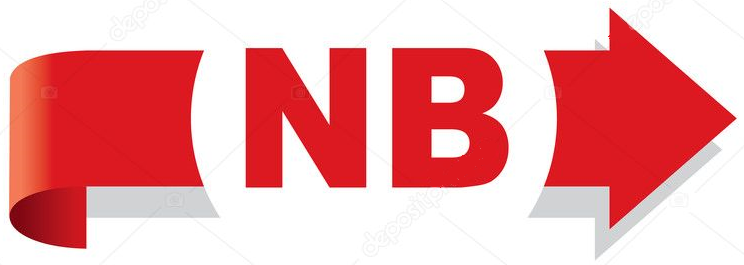 